Sigurnost na internetu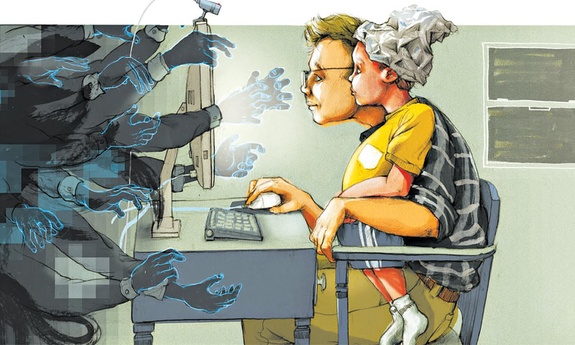 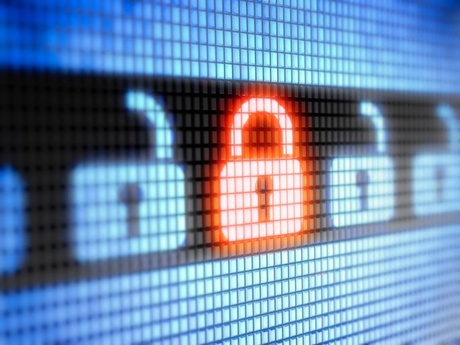 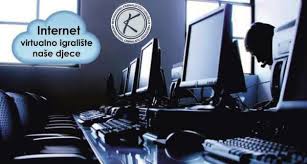 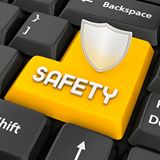 